PERSONAL DETAILS:								DATE:          /        /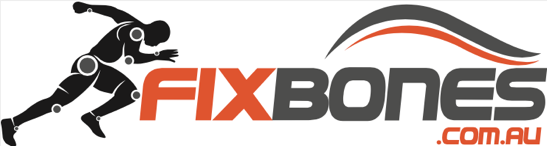 Title:    _______________ (optional)            Gender:    M / F    OR _________________     Date of Birth: __ __/ __ __/ __ __ __ __Surname:___________________________________   Given names:________________________________________________Address:_____________________________________ Suburb: ________________________________ Postcode: ___________Is above your postal address?   Y   /   N   ( If no, please add below )Postal address: ________________________________Suburb: ________________________________ Postcode:___________Mobile: __ __ __ __   __ __ __   __ __ __ 	        Home: __ __ __ __  __ __ __ __    Work: _______________Email address: ___________________________________________________________________________Emergency contact / Next of Kin: ____________________ Relation: ______________ Contact number: ___________________MEDICAL HISTORY:Do you have any allergies or medical conditions? ________________________________________________________________________________________________________________________________________________________________________Please list any medications you are currently taking: _____________________________________________________________________________________________________________________________________________________________________Have you had surgery before? If yes, please list:_________________________________________________________________________________________________________________________________________________________________________PUBLIC INSURANCE DETAILS:Medicare number: __ __ __ __   __ __ __ __ __   __    Reference number (next to name on card): __   Expiry: ____/____/_______HCC / Pension (please circle): ____________________________ Expiry: ____/____/________DVA (if applicable): ____________________________________ Expiry: ____/____/________PRIVATE HEALTH INSURANCE:Do you have PRIVATE HEALTH INSURANCE?        Y    /     N	Health Fund: ____________________________________________Membership/Card number: __________________Ref no:__________ Is your health insurance an overseas fund?         Y    /     NWORKCOVER OR TAC:Is your injury a work or traffic related accident?      Y    /    N  Do you have a claim with a WORKCOVER fund or TAC?      Y    /    NWorkcover fund:______________________________________ Claim number: _______________________________________TAC claim number: ____________________________________